Test wiedzy o liczbie PiLiczba π znana jest też jako:Liczbę π można przedstawić w postaci popularnego  ułamka:Przybliżoną długością okręgu o średnicy 5 cm jest:Czym jest aproksymacja liczby πLiczba π należy do zbioru rozwiązań nierówności:Rulon kartonu o średnicy 12cm obwiązano dwukrotnie sznurkiem, który następnie zawiązano. Na węzeł potrzeba 5cm sznurka. Oceń, która z podanych długości była długością użytego sznurka.Koło o polu 64 π cm2 ma promień długości:Promień koła o polu 36 cm2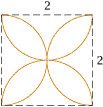 Obwód ,,kwiatka" przedstawionego na rysunku jest równy:2ππ4π4Archimedes, badając liczbę pi, opierał swoje kalkulacje na:Pole koła wpisanego w trójkąt równoboczny o wysokości 9 jest równe:Długość okręgu opisanego na kwadracie o polu 72 wynosi:Pole koła opisanego na kwadracie o boku 4 jest równe:Piątą cyfrą po przecinku rozwinięcia dziesiętnego liczby π jest:Na miejscu dziesięciotysięcznym rozwinięcia dziesiętnego liczby π znajduje się cyfra:Nazwa liczby π pochodzi z greckiego słowa oznaczającego „obwód”,” peryferia”. Tym słowem jest:Dowód niewymierności liczby π przedstawił w 1767 r. znany matematyk: Długość boku kratki wynosi 1, zatem pole zacieniowanej figury jest równe: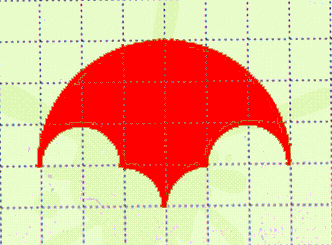 ππ+23,5π-24π-1Jaki promień ma koło, w którym wycinkowi o polu 48π odpowiada kąt środkowy o mierze 120°?Wskazówki zegara o godzinie 14.00 dzielą płaszczyznę zegara na dwa wycinki kołowe  o promieniu 2 dm (patrz rysunek). Długość łuku wycinka o większym kącie jest równa: π dmπ dmcm0,04π mOkrąg opisany na kwadracie ma długość 142π. Wynika z tego, że pole tego kwadratu wynosiWartość wyrażenia  jest równa:A) EgipcjankaB) Złota LiczbaC) LudolfinąD) LimilinaA)B)C)D)A) 7,85B) 15,7C) 31,4D) 34,1A) wykorzystywaniem liczby π do obliczeń geometrycznychB) konstrukcyjnym kreśleniem odcinka o długości πC) metodą pozyskiwania tzw. Kwadratury kołaD) metodą określania przybliżonej wartości liczby za pomocą znanych dokładnych metodA) B)C)D)A) 76 cmB) 77cmC) 78cmD) 81cmA) 6 cmB) 0,8 dmC) 6 π cmD) 8π cmA) 6B) 6 π cmC) 18 cmD) 18 π cmA) okręguB) koleC) wielokącieD) 96 bocznej figurzeA). 36πB). 18πC). 9πD6πA). B).C). DA).B).CD)A) 9B) 6 C) 5D) 1A) 1B) 2C) 4D) 5A) piakiraB) synopsisC) pirometrD) perimetronA) ArchimedesB) LambertC) LindemanD) CelulenA).B).CD)A).B).CD)A).B).CD)